Gymnasium Oedeme
Oedemer Weg 77
21335 Lüneburg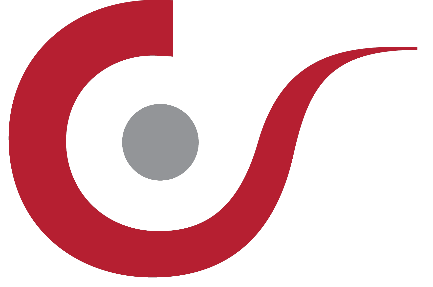 Seminarfach – [Kursthema oder Kursbezeichnung]Facharbeit zum Thema[Thema der Facharbeit]
[Zeile 2]
[ggf. Zeile 3]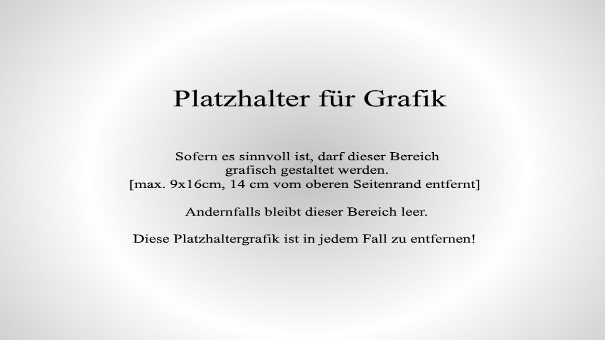 VorbemerkungTextfassung der Vorbemerkung. Wird keine Vorbemerkung erstellt, dann muss diese Seite gelöscht werden. Ändert sich beim Erstellen der Facharbeit die Anzahl der Seiten vor der Einleitung, dann muss die Nummerierung der Seitenzahl im Abschnitt 4 des Dokuments [ab dem Literaturverzeichnis] angepasst werden. Wird zum Beispiel auf die Vorbemerkung verzichtet, dann ist die Seitenzahl des Literaturverzeichnisses zu ändern:  Menü Einfügen – Kopf- und Fußzeile – Seitenzahlen formatieren 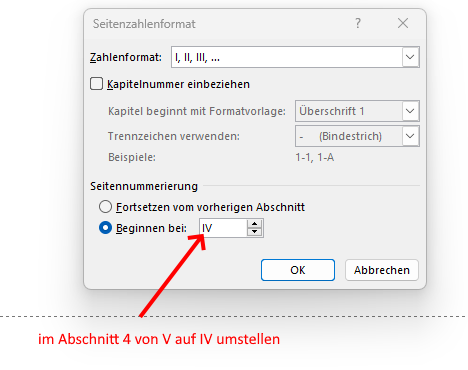 AbstractText, Text... EinleitungText der EinleitungErste Überschrift des HauptteilsErstes Unterkapitel - ÜberschriftText Text Text Text Text Text Text Text Text Text...Aufzählung – erster EintragAufzählung – zweiter EintragWeiterer Text, Text mit Fußnote„Zitat” Zweites Unterkapitel - ÜberschriftText Text Text Text Text Text Text Text Text Text...Weiteres Unterkapitel – wenn gewünschtText Text Text Text Text Text Text Text Text Text...Weiteres Kapitelweiteres UnterkapitelText des Unterkapitelsnächstes UnterkapitelText des zweiten UnterkapitelsSchlussbetrachtungSinnvolle Textfassung für das Ende der Facharbeit.AnlagenÜberschrift der ersten AnlageInhalte der ersten AnlageÜberschrift der zweiten Anlage Inhalt der zweiten AnlageWeitere AnlagenText, Abbildung, ...Versicherung der selbstständigen ErarbeitungHiermit versichere ich, dass ich die Arbeit selbstständig angefertigt, keine anderen als die angegebenen Hilfsmittel benutzt und die Stellen der Facharbeit, die im Wortlaut oder im wesentlichen Inhalt aus anderen Werken entnommen wurden, mit genauer Quellenangabe kenntlich gemacht habe. Teile der Arbeit, die mit der Hilfe von KI-Tools erzeugt wurden, habe ich entsprechend gekennzeichnet. Verwendete Informationen aus dem Internet sowie Eingabeaufforderungen (promts) und die dazugehörigen Ergebnisse von KI-Tools sind abzuspeichern und der Lehrkraft vollständig digital zur Verfügung zu stellen.VeröffentlichungseinverständnisHiermit erkläre ich, dass ich damit einverstanden bin, wenn die von mir verfasste Facharbeit der schulinternen Öffentlichkeit zugänglich gemacht wird.Diese Facharbeit ist unter der Creative Commons Lizenz 
CC-?? (Auswahl treffen oder Satz vollständig löschen) veröffentlicht.Vorgelegt vonentweder Fachlehrer oder Fachlehrerin [eigener Vor- und Nachname][Name des Fachlehrers/der Fachlehrerin]Lüneburg, [Datum]Ort, DatumVorname NameOrt, DatumVorname Name